Tennessee Naturescapes, Native Plant Nursery 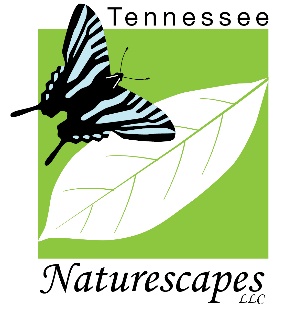 In-person Availability11-17-2023Located at: 2131 Oliver Springs Highway, Clinton, TN, 37716. (865)730-3122All plants are quart sized unless stated otherwise.House 1American IpecacAmethyst Falls WisteriaAnise HyssopArkansas BluestarBig Blue StemBlue GramaBushy BluestemButterflyweedCarolina JessamineCarolina RoseCarolina Wild PetuniaClustered Mountain MintCommon AnglepodCommon MilkweedCompass PlantCoral HoneysuckleDense Blazing StarDowny Wood MintEmerald Pink Moss PhloxFalse AloeFireworks Evening PrinmroseFireworks GoldenrodGiant ConeflowerGolden Rockets GoldenrodGray GoldenrodGreyheades ConeflowerHairy BeardtongueHairy Black-Eyed SusanHelmet FlowerHoary Mountain MintHomestead Purple Creeping VerbenaHusker Red BeardtongueIndian GrassIron Butterfly IronweedJacob Cline BeebalmKobold Blazing StarLanceleaf CoreopsisLarge-flowered Fame FlowerLate Purple AsterLori’s Purple BeebalmLyreleaf SageMarshalls Delight BeebalmMaryland Golden AsterMeadow PhloxNarrowleaf vervainNew York AsterNodding Wild OnionPale Purple ConeflowerPale Spiked LobeliaPencilflowerPink CoreopsisPink MuhlygrassPlantain-leaf PussytoesPurple Knockout Lyreleaf SagePurple PassionvineRattlesnake MasterRed-center Prickly PearRes October Big BluestemRober Poore Summer PhloxRough Blazing StarRough GoldenrodRoundleaf RagwortRoyal CatchflySchweinutz’s SubflowerSelfhealSlender GoldenrodSlender Mountain MintSmooth AsterSmooth BeardtongueSouthern Butterfly Bush HineysuckleSplitbeard BluestemSpotted BeebalmSullivant’s ConeflowerSweet ConeflowerSwitchgrassTall coreopsisTennessee ConeflowerThimbleweedVirgin’s BowerVirginia Mountain MintWhite Cloud MuhlygrassWhorled CoreopsisWhorled MilkweedWild BeegamotHouse 2Allegheny SpurgeAmerican AlumrootAreowwood ViburnumAssortrd Seedgrown azaleasBeautyberryBlackhaw ViburnumBluewood AsterBottlebrush BuckeyeCarolina BuckthornCommin WitchhazelCommon Blue VioletCrossvineDutchman’s PipevineDwarf Crested IrisEastern Red CedarEmerald ThujaFlowering White DogwoodFoam FlowerHairy SkullcapHairy Wood ChessHay Scented FernHearts A BustinJacob’s LadderLadies Tresses OrchidNative StrawberryOakleaf HydrangeaPalm SedgePersimmon TreePinxter AzaleaPossumhaw homly Red BuckeyeRed Twig DogwoodRiver OatsRoay SedgeRuby Spice SummersweetSilky DogwoodSourwoodSouthern MagnoliaSpicebushSweetshrubSycamoreTennessee White Dwarf Created IrisVirginia SweetspireWashington HawthornWeeping Threadleaf ThujaWhite BeautyberryWild GingerWild Red ColumbineWinged SumacWinterthur ViburnumWoodland PhloxWoodland SedgeWoodland StonecropYellow RootHouse 3American GermanderBald CypressBlack ChokeberryBlack Willow, maleBlue LobeliaBlue mist FlowerBlue-eyed GrassBroomsedgeBrown eyed SusanBurgundy Mist LoosestrifeButtonbushCalico BeardtongueCardinal FlowerCarolina Spider LilyCatesby’s Pitcher PlantCattailCherokee SedgeDense St. John’s WortDiabolo NinebarkElderberryFlat topped AsterGrass-leaved GoldenrodHorsetail RushInkberry HollyIronweedLanceleaf FrogfruitLizard’s TailLucerne Blue Eyed GrassNarrowleaf SunflowerNinebarkObedient PlantPink TurtleheadQueen of the PrairieRed ChokeberryRose MilkweedSouthern Blue FlagSteeplebush SpireaSwamp RoseSwamp Rose MallowSweet Indian PlantainSweet Joe-PyeSweetflagThree-nerves Joe-PyeVenus FlytrapVirginia SpiderwortWhite Star SedgeWhite TurtleheadWhite’s Pitcher PlantWool GrassAzaleas (House 7)AI CurryDarlin’s Dream 3galDeep Red Buds 1galDelaware Coast  3galFlame 3galLemon Ice 3galMy Mary 3galPiece Whiddon 3galPinkshell 3galPinxterbloom 3galSwamp 1galSweet 3galTom Corley 3galTricolor 3galVarnado’s Pink 3galBlueberries:Climax 1galPowderblue 1galPremier 1galSunshine Blue 1gal, 3galTifblue 1galGallon perennials:Assorted Baptisia 1galBlack Raspberry 1galCalico Aster 1galCarolina Jessamine 1galCarolina Rose 1galFireworks Goldenrod 1galJerusalem Artichoke 1galPanicles Aster 1galRiverbank Rye 1galSeaside goldenrod 1galSouthern Blueflag Iris 1galSouthern Prairie Aster 1galSwamp Azalea 1galSwitchgrass 1galWhite Star Sedge 1galTrees and Shrubs (house 7)American Plum 2galArriwwood Viburnum 3galAutumn Fire Fothergilla 1galBald Cypress 1gal, 3galBlack Chokeberry 3galBlack Gum 3galBlack Oak 3galBlack Walnut 1gal,2galBlue Rud Juniper 2galBlue Shadow Fothergilla 3galBottlebrush Buckeye 1galBrandywine Red Maple 3galButtonbush 1gal, 3galCarolina Buckthorn 2galCarolina Rose 1galCatalpa 1galChestnut Oak 1galChickasaw Plum 1galClimbing Hydrangea 1galCommon Witchhazel 1galCranberry Viburnum 1galD.D Blanchard Magnolia 3galDeGroots Spire Thuja 1galDense St. John’s Wort 1galDura Heat River Birch 3galDwarf Bigleaf Magnolia 2galDwarf Fothergilla 1galDwarf Red Buckeye 2galElderberry 1gal, 3galFalse Indigo Bush 2galFlorida Sunshine Anise 1gal,3galGray Owl Juniper 2galGrey Dogwood 3galHackberry 3galHazel Alder 1galHearts A Bustin 1gal Hetch Midget 1galIronwood 3galJersey Knight American Holly male 3galJim Dandy Winterberry holly male 3galKentucky Coffee Tree 1galMaryland Beauty holly female 1gal, 3galMiss Scarlet Anise 3galMoonglow Sweetbay Magnolia 1gal Mtn Airy Fothergilla 3galNannyberry Viburnum 2galNigra Thuja 3galNinebark 2galOctober Glory Red Maple 3galOhio Buckeye 3galOscar’s Dwarf Yaupon Holly 1galPossumhaw holly 2galRed Buckeye 1galRed Chokeberry 2galRed Feather Arrowwood Viburnum 1galRed Mulberry 3galRed Sprite Winterberry Holly female 1gal, 3galRed Twig Dogwood 1galRuby Spice Summersweet 1galSatyr Hill American Holly Female 3galSemmes White Anise 3galShellbark Hickory 2galSilky Dogwood 1gal,3galSmooth Hydrangea 1galSouthern Butterfly Bush Honeysuckle 1galSouthern Gentleman Winterberry holly male 3galSouthern Magnolia 3galSpicebush 1galSteeplebush Spirea 1galStriped Maple 3galSummersweet 2galSun Vally Red Maple 3galSwamp Hobbit Anise 3galSwamp Rose 1galSweet Gum 3galSweetbay Magnolia 1gal, 3galSycamore 3galTeddy Bear Magnolia 3galThornless Honey Locust 1galTulip Poplar 3galVirginia Sweetspire 2galWashington Hawthorn 3galWhite Meadowsweet 1galWhite Oak 1galWinged Sumac 3galWinterthur Viburnum 2galYellow Twig Dogwood 1galYellowwood 1gal